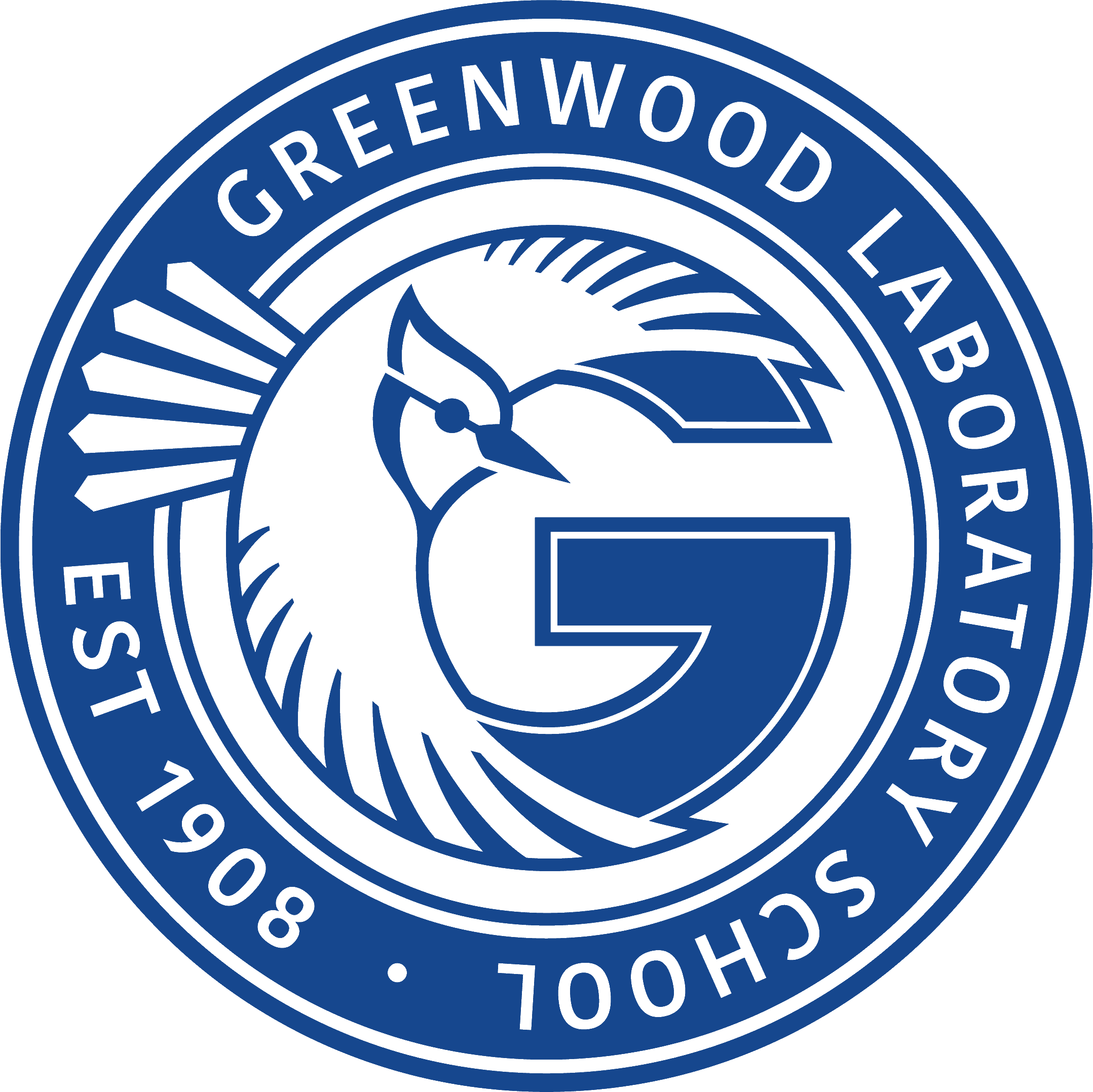 Alphabet FitnessBeginner:  Try to complete spelling your first OR last name.Average:  Try to complete spelling the day of the week.Advanced:  Try to complete spelling your first AND last name for time! A = 50 Jumping Jacks				N = 25 BurpeesB = 20 Crunches				O = 40 Jumping JacksC = 30 Squats					P = 15 Arm CirclesD = 15 Push-ups				Q = 30 CrunchesE = 1 minute Wall Sit				R = 15 Push-upsF = 10 Burpees				S = 30 BurpeesG = 20 Arm Circles				T = 15 SquatsH = 20 Squats					U = 30 Arm CirclesI = 30 Jumping Jacks				V = 3 minute Wall SitJ = 15 Crunches				W = 20 BurpeesK = 10 Push-ups				X = 60 Jumping JacksL = 2 minuet Wall Sit				Y = 10 CrunchesM = 20 Burpees				Z = 20 Push-upsKeep a journal of your times and email to your Wellness Instructor in May.